     جمهورية العراق                                                                     وزارة التعليم العالي والبحث العلمي                                              الجامعة المستنصرية                                                   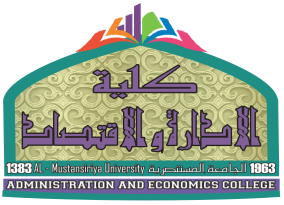   كلية الادارة والاقتصاد      قسم المحاسبة                               المحاسبة المتخصصة                   المرحلة الرابعة                                                احمد سعد      2017-2016                              مفردات المادة :الباب الأول  : المحاسبة في المنشأت الزراعية- الأطار النظري لمحاسبة المنشأت الزراعية : مفهوم الزراعة , الانشطة الرئيسية في النشأت الزراعية , محاسبة التكاليف الزراعية , خصائص النشاط الزراعي وانعكاساته المحاسبية ومعالجاتها .- المعالجة المحاسبية في النشاط الزراعي :* النشاط النباتي :1.المحاصيل الموسمية 2.بساتين الفاكهة * النشاط الحيواني : 1 .ماشية التربية 2 .ماشية التسمين 3 . ماشية العمل الباب الثاني  : المحاسبة في المنشأت النفطية - الأطار النظري لمحاسبة المنشأت النفطية : محاسبة النفط , اهم اختلافات محاسبة النفط عن انواع المحاسبة الاخرى , المراحل الاساسية لصناعة النفط * مرحلة البحث والاستكشاف والمعالجة المحاسبية لها .* احتساب الاطفاء للعقود غير المعدة .* مرحلة الحفر والتطوير والمعالجة المحاسبية لها .* مرحلة الانتاج والتشغيل .* نفاد الابار المنتجة ومعالجتها المحاسبية .                الباب الأول     المحاسبة في المنشأت الزراعية                                                              النشاط النباتي / 2. بساتين الفاكهة : تمر بساتين الفاكهة بعدة مراحل اثناء دورة انتاجها ويمكن تصنيفها بالآتي :1. مرحلة الاعداد والتهيئة        2. مرحلة التكوين او الانشاء 3.مرحلة الانتاج او الاثمار      4.  مرحلة الاضمحلال 1.مرحلة الاعداد والتهيئة : تبدء هذه المرحلة عند البدء بتهيئة الارض الزراعية من حيث الحراثة وغرس الفسائل والشتلات وتنتهي بنقل الشتلات الى بساتين الفاكهة او القيام ببيعها للغير وفي الغالب فأن هذا النشاط تمارسه منشأة متخصصة فقط بأنتاج الشتلات وبيعها للغير ( تمارس المرحلة الاولى فقط ) وهذه العملية تستغرق عدة اشهر اي اقل من سنة وعلى هذا الاساس فأن المنشأة التي يكون نشاطها الاساس هو انتاج الشتلات فقط يظهر رصيد هذه الشتلات ضمن الموجودات المتداولة , بينما المنشأة التي تمارس البستنة كنشاط اساسي اي تمر بالمراحل الاربعة فيظهر الرصيد ضمن الموجودات الثابتة , لان هناك مراحل اخرى تمر بها الشتلات تستغرق فترة طويلة من الزمن , وضمن هذه المرحلة تكون المعالجة المحاسبية بأثبات جميع المصاريف التي تحملتها المنشأة مثل ( ايجار الارض , اجور تهيئة وحرث , اسمدة , مصاريف تطعيم وغيرها ) ويصور الحساب بالشكل الآتي :                                             مشاتل الفاكهة      ***       رصيد اول المدة                      ***  رصيد آخر المدة       ***      المصاريف الزراعية المنفقة على        *** البساتين (عند نقل الشتلات الى البساتين)                 الشتلات لحين اتمام انتاجها                 او الصندوق عند بيعها للغير                    ***      الفرق /أ.خ جزئي (ربح)                  ***  الفرق / أ.خ جزئي (خسارة) 2.مرحلة الانشاء او التكوين : تبدء هذه المرحلة من استلام الشتلات وغرسها بشكل دائم في الارض المخصصة وصولا" الى الانتاج الفعلي (الأثمار) بشكل تجاري , والشيء المهم في هذه المرحلة هو ان جميع المصاريف التي تنفق تعتبر مصاريف رأسمالية تظهر في نهاية العام في الميزانية العمومية وتكون ضمن الموجودات الثابتة , لان  هذه المرحلة تستمر لعدة سنوات في بعض انواع الاشجار كالنخيل والرمان , وتتحمل المنشأة مجموعة من المصاريف خلال هذه المرحلة مثل ( ايجار الارض , اجور المشرف الزراعي , الاسمدة , المبيدات , اجور التطعيم , اجور المزارعين وغيرها ) , بمعنى اخر جميع المصاريف قبل الانتاج ( المرحلة الثالثة ) ويفتح حساب البساتين بشكل مفرد او مزدوج او ثلاثي حسب عد الاشجار المستثمرة وبالشكل الآتي :                                                 البساتين      ***       رصيد اول المدة                      ***  رصيد آخر المدة       ***      المصاريف الزراعية المنفقة على                   الاشجار قبل الانتاج                           ***     المشتريات  (شراء الشتلات من الغير)    ***  الفرق / يظهر في الميزانية العمومية               او مشاتل الفاكهة           (عند التحويل من مشاتل المنشأة )3.مرحلة الانتاج ( الأثمار) : تبدء هذه المرحلة عندما يبدء البستان بالأنتاج التجاري ويمكن بيع الثمار الى الغير وتحقيق الارباح كهدف اساسي للمنشأة  من عملية بيع الثمار وتستمر هذه المرحلة الى ان تضمحل قدرة الاشجار الانتاجية وتصبح عملية استغلال الارض غير مجدية اقتصاديا" تمتاز هذه المرحلة بعدة مميزات لها اثار محاسبية مهمة يمكن تحيدها بالآتي : أ.تتحول المصاريف المنفقة على الاشجار في المرحلة السابقة من مصاريف رأسمالية الى مصاريف ايرادية ويفتح حساب مصاريف وأيرادات البساتين لاثبات تلك المصاريف , مع بقاء مصاريف التطوير وغرس شتلات جديدة ضمن حساب البساتين .ب.احتساب الأهتلاك على الاشجار المنتجة وبنسبة مئوية من اي حساب تحددها المنشأة ويظهر ضمن حساب مصاريف وأيرادات البساتين ويظهر كمخصص ضمن الميزانية العمومية.ج. التمييز بين المصاريف الرأسمالية والأيرادية فكل نوع اشجار منتجة اي يتم بيع منتجاتها تعتبر مصاريفها ايرادية تظهر ضمن حساب  م . أ البساتين  بأستثناء مصاريف غرس الشتلات الجديدة وتطوير الاشجار وقدراتها الانتاجية , اما الاشجار التي لم تنتج بعد ولايوجد مبيعات لانتاجها فتظهر مصاريفها ضمن حساب البساتين .  وبعد اثبات المصاريف الخاصة بهذه المرحلة يتم فتح حساب م.أ البساتين بشكل مفرد او متعدد بالشكل الآتي :                                               م . أ  البساتين     ***      المصاريف الزراعية المنفقة على        *** الصندوق (الايرادات )                 الاشجار المثمرة                                              ***     الاهتلاك                                   ***      الفرق /أ.خ جزئي (ربح)                  ***  الفرق / أ.خ جزئي (خسارة) 4.مرحلة الأضمحلال : في هذه المرحلة يبدء انتاج الاشجار بالانخفاض ويصبح غير اقتصادي ويأتي حساب الاهتلاك السنوي لغرض مواجهة النقص التدريجي في القدرة الانتاجية للأشجار كلما تقدم عمر الاشجار ولغرض احلال شتلات جديدة محل الاشجار التي اصبح انتاجها غير اقتصادي . المحاصيل العرضية : نتيجة لطول الفترة بين الاستثمار في بساتين الفاكهة وتحقيق المردود الاقتصادي من الاستثمار والذي يطول لعدة سنوات تقوم المنشأة الزراعية بزراعة محاصيل عرضية كبعض الخضروات بين اشجار الفاكهة لتحقيق مرود مادي اضافي من الارض الزراعية , هذه المحاصيل العرضية دورة انتاجها قصيرة لاتتعدى عدة اشهر وتزرع هذه المحاصيل في مراحل الانشاء والانتاج لاشجار الفاكهة وهناك رأيين لمعالجة هذه المحاصيل الرأي الاول  : اعتبارا نفقاتها ضمن نفقات الاشجار وأيراداتها ستكون تخفيض لنفقات المزرعة ككل وهذا الرأي غير دقيق  بسبب ان نفقات هذه المحاصيل هي ايرادية بينما نفقات الاشجار في مرحلة التكوين هي نفقات رأسمالية وهذا يؤدي الى الاخلال بالمباديء المحاسبية لان النفقة الرأسمالية لها خصائص تختلف عن النفقة الايرادية , وكذلك يؤدي الى عم الاحتساب الدقيق لكلفة المنتجات لعدم التمييز بين الهدف الرئيسي للمنشأة وهو انتاج ثمار الاشجار والهدف الثانوي وهو تحقيق ارباح من زراعة منتجات عرضية , فضلا" عن ان الموجودات الثابتة ستظهر بخلاف حقيقتها لان ايرادات المحاصيل العرضية قد خفضت منها. الرأي الثاني : فتح حساب مستقل للمحاصيل العرضية يتم ادراج كافة نفقاتها في الجانب المدين وحصتها من النفقات المشتركة كالري ويراداتها تدرج في الجانب الدائن والفرق يكون ربح او خسارة يرحل لحساب أ.خ جزئي  وهذا الرأي هو الافضل كونه يتلافى اخفاقات الرأي الاول ويكون الحساب بالشكل الآتي بعد اثبات النفقات :                                              المحاصيل العرضية                                      ***      حصة المحاصيل من المصاريف        *** الصندوق (الايرادات )                 الاشجار المثمرة                                             ***      الفرق /أ.خ جزئي (ربح)                  ***  الفرق / أ.خ جزئي (خسارة) 